Supplementary file 1Quick Start™ Bradford Protein AssayReagent used: 1x Bradford ReagentIntroduction: The Bradford assay is a method to estimate the protein concentration in a sample. It involves the binding of Coomassie Brilliant Blue G-250 dye to proteins (Bradford 1976). Under acidic conditions, the dye exists in a doubly protonated red cationic form (Amax = 470 nm). When it binds to the protein, it is converted to a stable unprotonated blue form (Amax = 595 nm). This blue form (protein-dye complex) can be detected at 595 nm using a spectrophotometer. Standard preparation: Prepare the stock solution of BSA (Bovine serum albumin) with 2 mg/ml concentration by weighing 2 mg of BSA and dissolving it in 1 ml Mili Q water. Prepare the standards of varying concentration by serially diluting the stock solution of BSA.Protocol: 1. Add 20 µl of each standard and unknown sample into clean tubes.2. Add 1 ml of 1x Bradford reagent to each tube and vortex it.3. Incubate the tubes at room temperature for 5 min. and measure the absorbance at 595 nm after the blank correction.4. Prepare a standard curve by plotting the absorbance of standards versus their concentration in μg/µl.5. Use the standard curve to determine the protein concentration in each sample.Supplementary file 2LC-MS parameters for Label-free quantitation (LFQ) and iTRAQ experimentsSample pickup and loading: Sample pickup and loading parameters for the experiments are mentioned below. It summarizes the sample volume, flow and pressure of the column.Chromatography gradients: Below is the liquid chromatography gradient used for the experiments. Tables contain the time duration for solvent B at different intervals of time with constant flow rate of 300 nl/min.For label-free quantitation (LFQ):For iTRAQ experiment:Column equilibration: 0.1% (v/v) FA was used to equilibrate the column with below mentioned parameters for LFQ and iTRAQ experiments.OT-HCD-OT MS/MS Method: MS parameters used for the experiments are mentioned below:Supplementary file 3Experimental plan for iTRAQ experiment: Following plan was followed while performing iTRAQ experiment.Figure 1. Tissue sample labeling plan for iTRAQ experiment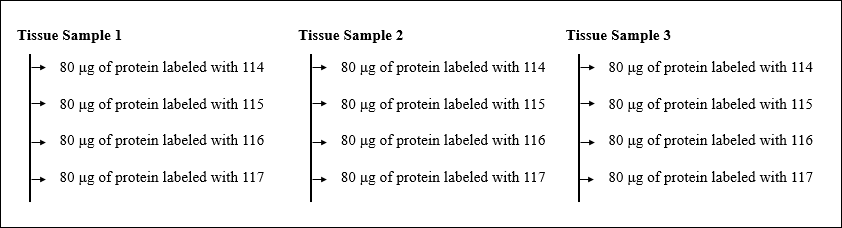 Table 1. Strategy of iTRAQ labeling Supplementary file 4Parameters for data analysis A. Processing workflow:Spectrum Files RC.1. Search Settings:Protein Database: Human_Proteome_22082019.fastaEnzyme Name: Trypsin (Full)Precursor Mass Tolerance: 20 ppmFragment Mass Tolerance: 0.5 DaStatic Modification: Carbamidomethyl / +57.021 Da (C)Mascot1. Input Data:Instrument: DefaultProtein Database: Human_22082019Enzyme Name: TrypsinMaximum Missed Cleavage Sites: 2Taxonomy: All entries2. Tolerances:Fragment Mass Tolerance: 0.05 DaPrecursor Mass Tolerance: 10 ppmUse Average Precursor Mass: False4. Dynamic Modifications:Show All Modifications: False1. Dynamic Modification: Oxidation (M)2. Dynamic Modification: Phospho (ST.)3. Dynamic Modification: Phospho (Y)4. Dynamic Modification: Acetyl (Protein N-term)5. Static Modifications:Static Modification: Carbamidomethyl (C)Percolator1. Input Data:Maximum Delta Cn: 0.05Maximum Rank: 02. Decoy Database Search:Target FDR (Strict): 0.01Target FDR (Relaxed): 0.05Validation based on: q-ValueSequest HT1. Input Data:Protein Database: Human_Proteome_22082019.fastaEnzyme Name: Trypsin (Full)Max. Missed Cleavage Sites: 2Min. Peptide Length: 6 for LFQ and 7 for iTRAQMax. Peptide Length: 144Max. Number of Peptides Reported: 102. Tolerances:Precursor Mass Tolerance: 10 ppmFragment Mass Tolerance: 0.05 DaUse Average Precursor Mass: FalseUse Average Fragment Mass: False3. Dynamic Modifications:Max. Equal Modifications Per Peptide: 3Max. Dynamic Modifications Per Peptide: 4i. Dynamic Modification: Oxidation / +15.995 Da (M)ii. Dynamic Modification: Phospho / +79.966 Da (S, T, Y)iii. Dynamic Modification (only for iTRAQ study): iTRAQ 4-plex / +144.102 Da (K)4. Dynamic Modifications (protein terminus):N-Terminal Modification: Acetyl / +42.011 Da (N-Terminus)5. Dynamic Modifications (peptide terminus):N-Terminal Modification (only for iTRAQ study): iTRAQ 4-plex / +144.102 Da (N-307Terminus)6. Static Modifications:Static Modification: Carbamidomethyl / +57.021 Da (C)Minora Feature Detector1. Peak & Feature Detection:Min. Trace Length: 513Min. # Isotopes: 2 PeaksMax. ΔRT of Isotope Pattern Multiplets [min]: 0.22. Feature to ID. Linking:PSM Confidence At Least: HighB. Consensus workflow:MSF Files1. Storage Settings:Spectra to Store: Identified or QuantifiedFeature Traces to Store: All2. Merging of Identified Peptide and Proteins:Merge Mode: Globally by Search Engine TypeFile Limit for Automatic Merge.: 103. FASTA Title Line Display:Reported FASTA Title Lines: Best matchTitle Line Rule: standard4. PSM Filters:Maximum Delta Cn: 0.05Maximum Rank: 0Maximum Delta Mass: 0 ppmPSM Grouper1. Peptide Group Modifications: Site Probability Threshold: 75Peptide Validator1. General Validation Settings:Validation Mode: Only PSM level FDR Calculation based on scoreTarget FDR (Strict) for PSMs: 0.01Target FDR (Relaxed) for PSMs: 0.05Target FDR (Strict) for Peptides: 0.01Target FDR (Relaxed) for Peptides: 0.05142. Specific Validator Settings:Validation Based on: q-ValueUse Concatenated FDR Calculation for PSM Level FDR Calculation Based on Score: TrueReset Confidences for Nodes without Decoy Search (Fixed score thresholds): FalseProcessing node 3: Peptide and Protein Filter1. Peptide Filters:Peptide Confidence At Least: HighKeep Lower Confident PSMs: FalseMinimum Peptide Length: 6Remove Peptides Without Protein Reference: False2. Protein Filters:Minimum Number of Peptide Sequences: 1Count Only Rank 1 Peptides: FalseCount Peptides Only for Top Scored Protein: FalseProtein FDR Validator1. Confidence Thresholds:Target FDR (Strict): 0.01Target FDR (Relaxed): 0.05Protein Marker1. Contaminant Database:Protein Database: contaminants_26042018.fasta2. Annotate Species:As Species Map: FalseAs Species Names: FalseFeature Mapper1. Chromatographic Alignment:Perform RT Alignment: TrueMaximum RT Shift [min]: 5Mass Tolerance: 10 ppmParameter Tuning: Coarse2. Feature Linking & Mapping:RT Tolerance [min]: 0Mass Tolerance: 0 ppmMin. S/N Threshold: 5Precursor Ions Quantifier1. General Quantification Settings:Peptides to Use: Unique + RazorConsider Protein Groups for Peptide Uniqueness: TrueReject Quan Results with Missing Channels: False2. Precursor QuantificationPrecursor Abundance Based On: AreaMin. # Replicate Features [%]: 03. Normalization and Scaling:Normalization Mode: Total Peptide AmountScaling Mode: On All AverageDisplay Settings1. General:Filter Set: Filter Set Master Protein FilterRow Filter for Target Protein: Master is equal to MasterLayout Definition: (not specified)
Sample pickup:Sample pickup:Volume (μl)2.00 μl for LFQ, 3.00 μl for iTRAQFlow (μl/min)5.00Sample loading:Sample loading:Volume (μl)10.00 μl for LFQ, 12.00 μl for iTRAQFlow (μl/min)UnspecifiedMax. pressure (Bar)800.00 μl for LFQ, 750.00 μl for iTRAQTime [mm:ss]Duration [mm:ss]Flow [nl/min]Mixture [%B]00:0000:00300005:0005:00300580:0075:0030030110:0030:0030060115:0005:0030090120:0005:0030090Time [mm:ss]Duration [mm:ss]Flow [nl/min]Mixture [%B]00:0000:00300070:0070:003003577:0007:003009590:0013:0030095Pre-column equilibration:Pre-column equilibration:Pre-column equilibration:1.Volume (μl)10.00 μl for LFQ, 20.00 μl for iTRAQ2.Flow (μl/min)Unspecified3.Max. pressure (Bar)750.00Analytical column equilibration:Analytical column equilibration:Analytical column equilibration:1.Volume (μl)8.00 μl for LFQ, 3.00 μl for iTRAQ2.Flow (μl/min)Unspecified for LFQ, 0.30 μl for iTRAQ3.Max. pressure (Bar)750.00 for LFQ, unspecified for iTRAQAutosampler wash:Autosampler wash:Autosampler wash:1.Flush volume (μl)100Global Settings:Global Settings:Global Settings:1.Method Duration (min)120 min for LFQ and 90 min for iTRAQ experiment2.Application ModePeptide 3.Default Charge State1 4.Internal mass calibration445.12003 m/z5.Experiment 1 6.Experiment NameMS 7.Start Time (min)0 8.End Time (min)120 9.Cycle Time (sec)3 Scan Master Scan:Scan Master Scan:Scan Master Scan:1.MSn Level1 2.Use Wide Quad IsolationTrue 3.Detector TypeOrbitrap4.Orbitrap Resolution60K5.Mass RangeNormal6.Scan Range (m/z)375-17007.Maximum Injection Time (ms)508.AGC Target4000009.Microscans110.RF Lens (%)6011.Use ETD Internal CalibrationFalse12.Data TypeProfile13.PolarityPositive14.Source FragmentationFalse15.Scan DescriptionFilter MIPS16.MIPS ModePeptideFilter Charge State:Filter Charge State:Filter Charge State:1.Include charge state (s)2-62.Include undetermined charge statesFalse3.Include charge states 25 and higherFalseFilter Dynamic Exclusion:Filter Dynamic Exclusion:Filter Dynamic Exclusion:1.Exclude after n times12.Exclusion duration (s)403.Mass Toleranceppm4.Mass tolerance low105.Mass tolerance high106.Exclude isotopesTrue7.Perform dependent scan on single charge state per precursor onlyFalseFilter Intensity Threshold:Filter Intensity Threshold:Filter Intensity Threshold:1.Maximum Intensity1E+202.Minimum Intensity5000 for LFQ and 20000 for iTRAQ experiment3.Relative Intensity Threshold04.Intensity Filter TypeIntensity ThresholdData Dependent Properties:Data Dependent Properties:Data Dependent Properties:1.Data Dependent ModeCycle Time2.Scan Event1Scan ddMSn Scan:Scan ddMSn Scan:Scan ddMSn Scan:1.MSn Level22.Isolation ModeQuadrupole3.Isolation OffsetOff4.Isolation Window2 for LFQ and 1.2 for iTRAQ experiment5.Reported MassOriginal Mass6.Multi-notch IsolationFalse7.Scan Range ModeAuto Normal8.First Mass1009.Scan Priority110.Activation TypeHCD11.Collision Energy ModeFixed12.Collision Energy (%)30 % for LFQ and 35% for iTRAQ experiment13.Detector TypeOrbitrap14.Orbitrap Resolution15K15.Maximum Injection Time (ms)3016.AGC Target1000017.Inject ions for available parallelizable timeTrue18.Microscans119.Use ETD Internal CalibrationFalse20.Data TypeCentroid21.PolarityPositive22.Source FragmentationFalseiTRAQ ReagentsiTRAQ ReagentsiTRAQ ReagentsiTRAQ ReagentsReaction114115116117ITissue 1Tissue 2Tissue 3Tissue 4IITissue 2Tissue 3Tissue 4Tissue 1IIITissue 3Tissue 4Tissue 1Tissue 2IVTissue 4Tissue 1Tissue 2Tissue 3